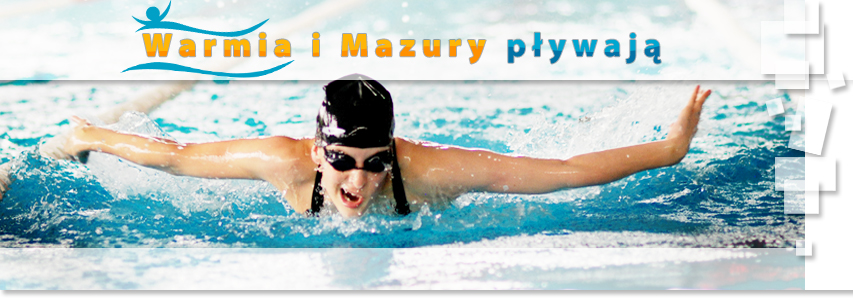 Wyniki „ WARMIA I MAZURY PŁYWAJĄ” z dnia 13.01.2018r.Dystans 12,5m (kat. 6 lat i poniżej)Radziszewska Zuzanna – 00:32:20Dystans 25m (kat. 7-9 lat)Naszkiewicz Inga – 00:19:73Wojtas Ida – 00:22:45Czaplak Oliwia – 00:30:44Kozłowska Laura – 31:69Osińska Maria – 00:32:61Malinowska Pola – 00:34:82Prochowicz Hanna – 00:40:03Dystans 25m (kat. 7-9 lat) chłopcyNowak Karol – 00:19:09Kisielewski Antoni – 00:19:27Popadic Philip – 00:29:21Walkiewicz Juliusz – 00:34:31Dystans 25m (kat.10-12 lat)Waraksa Anna – 00:17:48Dmochowska Kinga – 00:18:37Kliniewska Magdalena – 00:19:33Puchalska Roksana – 00:20:10Roczeń Agata – 00:20:20Borys Antonina – 00:20:24Popadic Olivia – 00:24:11Rozmysłowska Magda – 00:29:76Banach Julia – 00:36:07Klimko Oliwia – 00:33;88Sztabińska Dobrosława – 00:41:00Dystans 25m (kat.10-12 lat) chłopcyWojtas Jeremi – 00:17:72Popadic Misha – 00:18:97Osiński Dominik – 00:19:49Kozłowski Oskar – 00:20:68Trzasko Damian – 00:33:57Swędrowski Tomasz – 00:33:98Banach Jakub – 00:39:38Dystans 50m (kat. 13-14 lat)Kołodziejczyk Aleksandra – 00:40:06Ostrowska Wiktoria – 00:42:49Brodowska Martyna – 00:44:14Bujnicka Gabriela – 01:09:38Mełgwa Magdalena – 01:11:38Dystans 50m (kat. 13-14 lat) chłopcySewioło Jakub – 00:32:59Dziatkowski Kacper – 00:39:38Pastuszyński Radosław – 01:20:26Dystans 50m (kat. 15-16 lat)Bernatowicz Aleksandra – 00:54:40Trzasko Dobrosława – 01:34:26Dystans 50m (kat. 15-16 lat) chłopcyTaudul Kacper – 00:32:36Kliniewski Jakub – 00:37:56Boruciński Mateusz – 00:42:46Zaborowski Bartłomiej – 00:52:10Kubryń Filip – 01:00:29Racis Kacper – 01:09:67Dystans 50m (kat. 17-19 lat)Osińska Patrycja – 00:37:44Dystans 50m (kat. 30-39 lat)Osińska Emilia – 00:44:80Dystans 50m (kat. 30-39 lat) mężczyźniKozłowski Adam – 00:28:00Milewski Rafał – 00:31:19Dystans 50m (kat. 40-49 lat) mężczyźniTaudul Marek – 00:32:30Grudziński Tomasz – 00:35:43Roczeń Grzegorz – 00:45:64Dystans 50m (kat. 50-59 lat) mężczyźni1. Wojtas Hubert – 00:38:91Dystans 50m (kat. 60-69 lat) mężczyźni1. Taudul Romuald – 00:52:67Wystartowało 55 osób.Sporządziła: Monika Świerzbin